…………………………………………..							…………………………………Pieczątka Wnioskodawcy							               dataSPRAWOZDANIEz realizacji zadania organizacji sportu, kultury, rekreacji i turystykiosób niepełnosprawnychNależy wypełnić wszystkie rubryki, ewentualnie wpisać „Nie dotyczy”. W przypadku, gdy w formularzu sprawozdania przewidziano zbyt mało miejsca można poszerzyć opis wpisując w odpowiedniej rubryce „W załączeniu – załącznik nr …….” Czytelnie i jednoznacznie przypisując numeru załączników do rubryki formularza, których dotyczą. Załączniki powinny zostać sporządzone w układzie przewidzianym dla odpowiednich rubryk formularza. zrealizowanego w terminie od …………………………………………. do ……………………………w ………………………………………………………………………………………………………………miejsce realizacji zadania………………………………………………………………………………………………………………miejsce realizacji zadaniaokreślonego w umowie nr ……………………………………………. zawartej w dniu ………………Pomiędzy Dyrektorem Powiatowego Centrum Pomocy Rodzinie w Tarnowie, działającym z upoważnienia Starosty Tarnowskiego,aCzęść I. SPRAWOZDANIE MERYTORYCZNEW jakim stopniu planowane cele zostały zrealizowaneSzczegółowy opis wykonania zadania (zgodnie z planowanymi działaniami określonymi we wniosku i w umowie)Ocena efektów dofinansowaniaInformacje o niepełnosprawnych uczestnikach zadania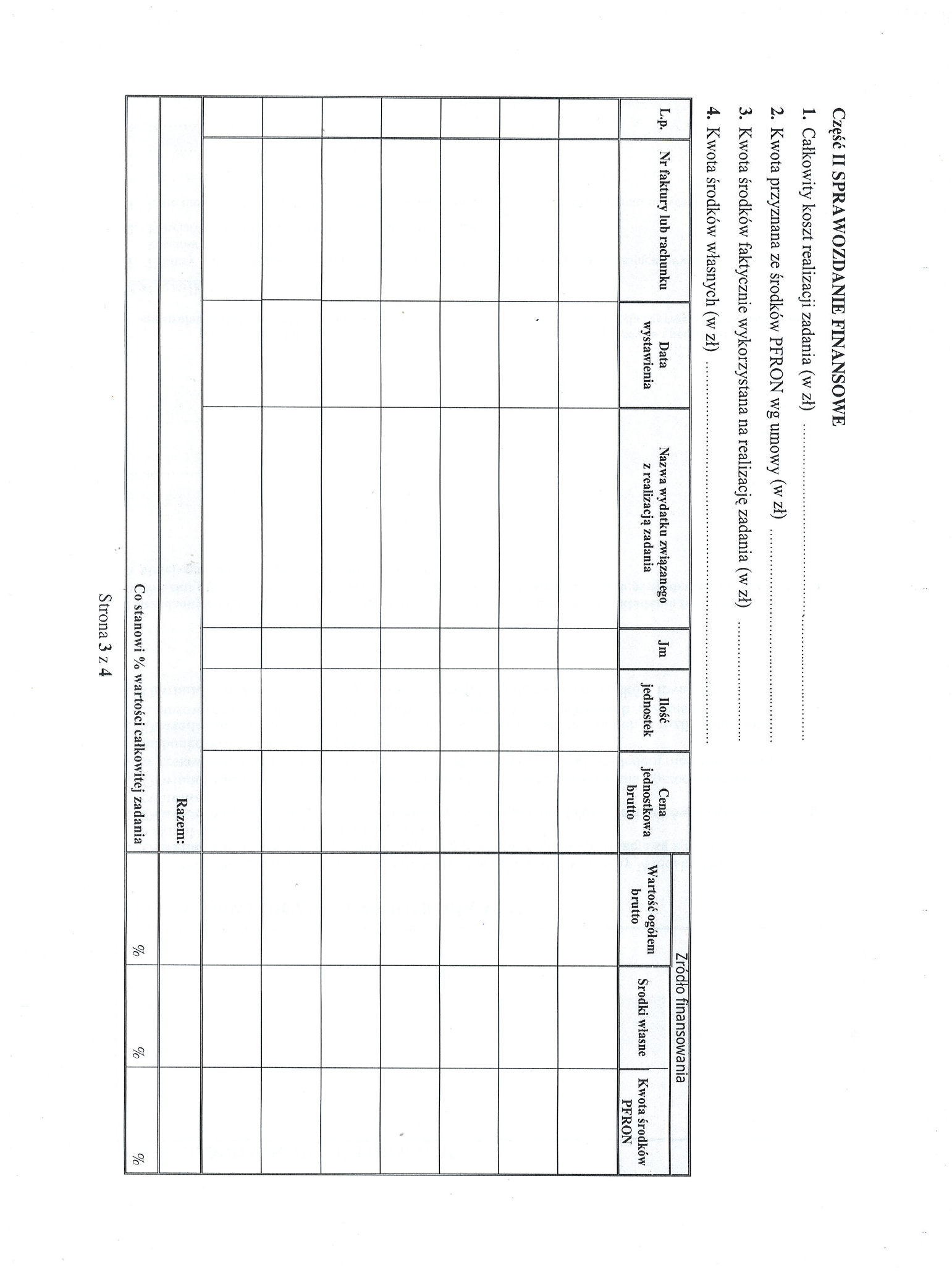 CZĘŚĆ III. DODATKOWE INFORMACJECZĘŚĆ IV. OŚWIADCZENIA WNIOSKODAWCYOświadczam, że od daty zawarcia umowy nie zmienił się status prawny Wnioskodawcy. Oświadczam, że wszystkie podane w niniejszym sprawozdaniu informacje są zgodne z aktualnym stanem prawnym i faktycznym. Oświadczam, że wszystkie kwoty wymienione w zestawieniu faktur (rachunków) zostały faktycznie poniesione. Oświadczam, że wszystkie dokumenty finansowe przyjęte do rozliczenia i przedstawione w zestawieniu dokumentów finansowych zostały sprawdzone pod względem merytorycznym, rachunkowym i formalno - prawnym. Oświadczam, że opłacono zobowiązania wynikające z przedstawionych w rozliczeniu dokumentów finansowych oraz innych z nimi związanych, wynikających z odrębnych przepisów. Oświadczam, że nie uzyskano podczas realizacji zadania żadnych środków trwałych. Uprzedzony o odpowiedzialności karnej z art. 233 § 1 Kodeksu Karnego za składanie fałszywych zeznań, w związku z przepisem art. 75 § 2 Kodeksu Postępowania Administracyjnego oświadczam, że dane zawarte w niniejszym sprawozdaniu są zgodne z prawdą. data, ………………………………………..Załączniki:Faktury lub kserokopie faktur wystawione na Wnioskodawcę potwierdzające wysokość poniesionych kosztów na realizację zadania Potwierdzenie uiszczenia udziału własnego w realizacji zadania Lista niepełnosprawnych uczestników zadania zamieszkałych na terenie powiatu tarnowskiego ················································································· ················································································· Nazwa zadaniaPełna nazwa Wnioskodawcy, siedzibaOgólna liczba osób niepełnosprawnych z powiatu tarnowskiego korzystających z dofinansowania ………………………………. , w tym:mieszkańcy wsi ……………………….dzieci i młodzież ………………………..